«____» июня 2016 № ______пос. СвободныйОб утверждении административного регламента предоставления муниципальной услуги «Исключение жилых помещений из числа 
служебных»В соответствии со ст. 9, 111 Закона Свердловской области от 10.03.1999 № 4-ОЗ «О правовых актах в Свердловской области», на основании 
Федеральных законов от 06.10.2003 № 131-ФЗ «Об общих принципах 
организации местного самоуправления в Российской Федерации», 
от 27.07.2010 № 210-ФЗ «Об организации предоставления государственных и муниципальных услуг», руководствуясь п.п. 32 п. 6 ст. 27.1 Устава 
городского округа ЗАТО Свободный,ПОСТАНОВЛЯЮ:1. Утвердить административный регламент предоставления 
муниципальной услуги «Исключение жилых помещений из числа служебных» (прилагается).2. Признать утратившими силу постановление администрации от 28.08.2015 № 588 «Об утверждении административного регламента 
предоставления муниципальной услуги «Исключение жилых помещений 
из числа служебных».3. Постановление опубликовать в газете «Свободные вести» и разместить на официальном сайте городского округа ЗАТО Свободный в 
информационно-телекоммуникационной сети «Интернет».4. Контроль исполнения постановления возложить на первого 
заместителя главы администрации городского округа ЗАТО Свободный 
А.В. Соколова.Глава администрациигородского округа ЗАТО Свободный				     Н.В.АнтошкоСОГЛАСОВАНИЕпроекта постановленияадминистрации ГО ЗАТО Свободный___________________________________________________________________________________________________________________________________________________________________________________________________________________________________________________________________________________________________________________________________________________________________________________________________________________________________________________________________________________________________________________________________________________________Н.В. Парахина(34345)5-83-58Административный регламент
предоставления муниципальной услуги "Исключение жилых помещений из числа служебных"Раздел 1. Общие положения1. Предмет регулирования регламента1.1. Административный регламент предоставления муниципальной услуги «Исключение жилых помещений из числа служебных» (далее - Регламент) разработан в целях повышения качества предоставления указанной услуги в городском округе ЗАТО Свободный, определяет сроки и последовательность выполнения административных процедур при предоставлении муниципальной услуги «Исключение жилых помещений из числа служебных»  (далее – муниципальная услуга).1.2. Настоящий Регламент регулирует порядок и устанавливает требования к предоставлению муниципальной услуги по исключению жилых помещений из числа служебных на территории городского округа ЗАТО Свободный.1.3. Администрация городского округа ЗАТО Свободный осуществляет исключение жилых помещений из числа служебных на территории городского округа ЗАТО Свободный.1.4. Ответственным за исполнение муниципальной услуги по исключению жилых помещений из числа служебных на территории городского округа ЗАТО Свободный является специалист администрации отдела городского хозяйства городского округа ЗАТО Свободный.1.5. При исполнении данного регламента часть функций может исполняться с участием Государственного бюджетного учреждения Свердловской области «Многофункциональный центр предоставления государственных (муниципальных) услуг в ЗАТО Свободный» (далее – МФЦ) в соответствии с соглашением о взаимодействии, заключаемым с МФЦ, в соответствии с требованиями Федерального закона от 27.07.2012 № 210-ФЗ «Об организации предоставления государственных и муниципальных услуг».1.6 Целью разработки настоящего Регламента является повышение качества предоставления муниципальной услуги, в том числе:1.6.1. упорядочение и устранение избыточных административных процедур;1.6.2. сокращение количества документов, представляемых Заявителями для предоставления муниципальной услуги;1.6.3 сокращение срока предоставления муниципальной услуги, а также сроков исполнения отдельных административных процедур в процессе предоставления муниципальной услуги.	2. Круг заявителей2.1. Заявителями на получение муниципальной услуги являются физические лица - граждане Российской Федерации постоянно проживающие на территории городского округа ЗАТО Свободный, являющиеся нанимателями служебных жилых помещений муниципального жилищного фонда, которые:в соответствии со статьей 103 Жилищного кодекса Российской Федерации не могут быть выселены из занимаемых ими служебных жилых помещений без предоставления других жилых помещений;проживают в служебных жилых помещениях, предоставленных им до введения в действие Жилищного кодекса Российской Федерации, состоят в соответствии с пунктом 1 части 1 статьи 51 Жилищного кодекса Российской Федерации на учете в качестве нуждающихся в жилых помещениях, предоставляемых по договорам социального найма, или имеют право состоять на данном учете, и выселение которых без предоставления других жилых помещений не допускалось законом до введения в действие Жилищного кодекса Российской Федерации.2.2. Граждане, перечисленные в пункте 2.1. Регламента, далее именуются Заявителями.2.3. От имени Заявителей могут выступать их представители, имеющие право в соответствии с законодательством Российской Федерации либо в силу наделения их в порядке, установленном законодательством Российской Федерации, полномочиями выступать от их имени. Полномочия представителя при этом должны быть подтверждены в соответствии со статьей 185 Гражданского кодекса Российской Федерации:- нотариально удостоверенной доверенностью;- доверенностью, приравненной к нотариально удостоверенной.Полномочия опекуна подтверждаются решением об установлении опеки.3. Требования к порядку информирования о предоставлении 
муниципальной услуги3.1. Муниципальная услуга предоставляется администрацией городского округа ЗАТО Свободный (далее – администрация), которая располагается по адресу: 624790, Свердловская область, поселок Свободный, улица Майского, дом 67.Справочный телефон администрации: (34345) 5-84-80; 5-83-58, 
факс (34345) 5-84-85.Адрес официального сайта городского округа ЗАТО Свободный: 
http://адм-ЗАТОСвободный.РФАдрес электронной почты администрации: adm_zato_svobod@mail.ruУказанные сведения приведены в Приложении № 1 к Регламенту.3.2. Прием Заявителей с заявлениями и обращениями на принятые (осуществленные) в ходе предоставления муниципальной услуги решения, действия (бездействие) должностных (ответственных) лиц Администрации, либо МФЦ проводится в соответствии с графиком.3.3. График работы администрации городского округа: понедельник – пятница с 8-00 до 12-00 и с 13-00 по 17-00, суббота и воскресенье - выходные дни. 3.4. Наименование структурного подразделения администрации городского округа, непосредственно предоставляющего муниципальную услугу: отдел городского хозяйства администрации городского округа ЗАТО Свободный (далее – отдел городского хозяйства). Телефон специалиста отдела: (34345) 5-83-58.3.5. Прием заявителей, в целях подачи документов, необходимых для оказания муниципальной услуги, а также в целях получения результата муниципальной услуги, осуществляется специалистом отдела городского хозяйства (далее – специалистом) в кабинете № 114 в рабочее время согласно графику приема граждан: во вторник и четверг: с 10-00 до 12-00, в среду: 
с 13-30 до 15-30. 3.6. Муниципальная услуга может предоставляться Заявителям с участием МФЦ.Информацию по вопросам предоставления муниципальной услуги с участием МФЦ Заявитель может получить:1) по адресу: п. Свободный, ул. Карбышева, дом 72) по телефону - 8 800 200 84 403) на официальном сайте МФЦ - mfc66.ru;4) адрес официального сайта МФЦ: http://www.mfc66.ru/;5) график приема Заявителей:(Дни приёма) вторник, среда, четверг, пятница, суббота с 8-00 до 17-00, без перерыва.Воскресенье, понедельник - выходной.3.7. Настоящий Регламент предоставления муниципальной услуги размещается на официальном сайте городского округа ЗАТО Свободный, на официальном сайте МФЦ www.mfc66.ru и сайтах в региональных государственных информационных системах: http://egov66.ru, http:// www.gosuslugi.ru. 3.8. Информирование Заявителей о процедуре предоставления муниципальной услуги может осуществляться при личном обращении, по телефону, при письменном обращении, обращении по электронной почте.а) при индивидуальном устном информировании Заявителя, должностное лицо администрации или специалист МФЦ дают Заявителю полный, точный и оперативный ответ по вопросам процедуры предоставления муниципальной услуги.Максимальное время консультирования Заявителей на личном приеме составляет не более 10 минут.Информирование и консультирование Заявителей о предоставлении муниципальной услуги осуществляется по вопросам:- о порядке представления необходимых документов;- об источниках получения необходимых документов;- о месте и графике приема заявителей специалистом администрации;- о порядках и сроках рассмотрения заявлений и документов;- о порядке обжалования действий (бездействия) и решений, осуществляемых и принимаемых в ходе предоставления муниципальной услуги.б) при информировании по телефону Заявителя, должностное лицо администрации, или специалист МФЦ должны назвать свою фамилию, имя, отчество, должность, а затем - в вежливой форме, четко и подробно проинформировать Заявителя по вопросам процедуры предоставления муниципальной услуги. Время разговора не должно превышать 10 минут.Если при консультировании по телефону или на личном приеме изложенные в обращении гражданина факты и обстоятельства являются очевидными и не требуют дополнительной проверки, специалист дает устный ответ;в) при информировании по письменному обращению Заявителя, должностным лицом администрации или специалистом МФЦ дается четкий и понятный ответ по вопросам процедуры предоставления муниципальной услуги, указывается фамилия, имя, отчество, должность и номер телефона исполнителя. Ответ на обращение направляется по почте на адрес Заявителя в срок, не превышающий 30 дней со дня поступления письменного обращения за информацией;г) при информировании по электронной почте Заявителя, должностным лицом администрации или специалистом МФЦ дается четкий и понятный ответ по вопросам процедуры предоставления муниципальной услуги, указывается фамилия, имя, отчество, должность, адрес электронной почты и номер телефона исполнителя. Все обращения в электронном виде регистрируются в журнале для регистрации обращений граждан.Ответ на обращение, поступившее в форме электронного документа, направляется в форме электронного документа по адресу электронной почты, указанному в обращении, или в письменной форме по почтовому адресу, указанному в обращении.Срок рассмотрения письменного или электронного обращения заявителя и направление письменного ответа не превышает 30 календарных дней с момента регистрации обращения.3.9. На информационных стендах размещается следующая информация:- перечень документов, необходимых для получения муниципальной услуги, а также требования, предъявляемые к этим документам;- график приема заявителей.3.10. На официальном сайте городского округа ЗАТО Свободный размещается следующая информация:- сведения о местонахождении, графике работы, контактные телефоны, адрес электронной почты специалиста отдела городского хозяйства администрации;- извлечения из нормативных правовых актов, регулирующих предоставление муниципальной услуги;- настоящий Регламент.II. СТАНДАРТ ПРЕДОСТАВЛЕНИЯ МУНИЦИПАЛЬНОЙ УСЛУГИ4. Наименование муниципальной услуги4.1. Наименование муниципальной услуги – «Исключение жилых помещений из числа служебных». 5. Наименование органа, предоставляющего муниципальную услугу5.1. Предоставление муниципальной услуги осуществляется администрацией городского округа ЗАТО Свободный, в лице специалиста отдела городского хозяйства администрации городского округа ЗАТО Свободный.5.2. Муниципальная услуга, предусмотренная настоящим Регламентом, по выбору Заявителя, может осуществляться через администрацию или через МФЦ. 5.3. Предоставление муниципальной услуги в МФЦ осуществляется в соответствии с соглашением, заключенным между администрацией городского округа ЗАТО Свободный и МФЦ с момента вступления в силу соответствующего соглашения о взаимодействии.5.4. Администрация или МФЦ не вправе требовать от заявителя:- представления документов и информации или осуществления действий, представление или осуществление которых не предусмотрено нормативными правовыми актами, регулирующими отношения, возникающие в связи с предоставлением муниципальной услуги;- представления документов и информации, которые находятся в распоряжении органов, предоставляющих муниципальную услугу, иных государственных органов, органов местного самоуправления либо подведомственных органам государственной власти или органам местного самоуправления организаций в соответствии с нормативными правовыми актами Российской Федерации, Свердловской области и муниципальными правовыми актами, за исключением документов, включенных в перечень, определенный частью 6 статьи 7 Федерального закона от 27.07.2010 N 210-ФЗ "Об организации предоставления государственных и муниципальных услуг".6. Описание результата предоставления муниципальной услуги6.1. Результатами предоставления муниципальной услуги являются: 6.1.1. заключение договора социального найма жилого помещения муниципального жилищного фонда, исключенного из числа служебных с заявителем;6.1.2. отказ в исключении жилого помещения муниципального жилищного фонда из числа служебных.7. Срок предоставления муниципальной услуги7.1. Срок предоставления муниципальной услуги специалистом Администрации или через МФЦ с момента регистрации заявления о предоставлении муниципальной услуги и документов не должен превышать тридцати дней.7.2. Сроки, указанные в настоящем регламенте исчисляются со дня регистрации в администрации либо в МФЦ соответствующего заявления с прилагаемыми к нему документами, если иное не установлено настоящим Регламентом.8. Перечень нормативных правовых актов, регулирующих отношения, возникающие в связи с предоставлением муниципальной услуги	8.1. Предоставление муниципальной услуги, предусмотренной настоящим Регламентом, осуществляется в соответствии со следующими нормативными правовыми актами:	8.1.1. Конституция Российской Федерации («Российская газета» от 21 января 2009 № 7);8.1.2. Федеральный закон от 29.12.2004 № 189-ФЗ «О введении в действие Жилищного кодекса Российской Федерации» (”Собрание законодательства РФ” от 03 января 2005 № 1 (часть1) ст. 15, в ”Российской газете” от 12 января 2005 № 1, в ”Парламентской газете” от 15 января 2005 № 7-8);8.1.3. Федеральный закон от 27.07.2010 N 210-ФЗ "Об организации предоставления государственных и муниципальных услуг" («Российская газета» от 30 июля 2010 № 168, «Собрание законодательства РФ» от 02 августа 2010 № 31 ст. 4179);8.1.4. Федеральный закон от 02.05.2006 № 59-ФЗ «О порядке рассмотрения обращений граждан Российской Федерации» («Российская газета» от 05 мая 2006 № 95);8.1.5. Федеральный закон от 06.10.2003 N 131-ФЗ "Об общих принципах организации местного самоуправления в Российской Федерации" («Собрание законодательства РФ» от 06.10.2003 № 40 ст. 3822, «Парламентская газета» от 08.10.2003 № 186, «Российская газета» от 08.10.2003 № 202);8.1.6. Постановление Правительства Российской Федерации от 21 января . N 25 "Об утверждении Правил пользования жилыми помещениями"; 8.1.7. Постановление Правительства Российской Федерации от 16.08.2012 № 840 «О порядке подачи и рассмотрения жалоб на решения и действия (бездействие) федеральных органов исполнительной власти и их должностных лиц, федеральных государственных служащих, должностных лиц государственных внебюджетных фондов Российской Федерации», а также государственной корпорации поп атомной энергии «Росатом»и её должностных лиц» («Российская газета» от 22 августа 2012 № 192, «Собрание законодательства РФ» от 27 августа 2012, № 35 ст. 4829).8.1.8. Устав городского округа ЗАТО Свободный («Свободные вести» от 22.07.2005 № 11, 39);8.1.9. Решение Думы городского округа ЗАТО Свободный от 26.04.2012 № 2/16 «Об утверждении «Перечня услуг, которые являются необходимыми и обязательными для предоставления муниципальными органами исполнительной власти муниципальных услуг и предоставляются организациями, участвующими в предоставлении муниципальных услуг» и «Правил определения размера платы за оказание услуг, которые являются необходимыми и обязательными при предоставлении муниципальными органами исполнительной власти  городского округа ЗАТО Свободный»». («Свободные вести» от 27.04.2012 № 19);8.1.10. Постановление администрации городского округа ЗАТО Свободный от 17.04.2015 № 253 «Об утверждении перечней государственных и муниципальных услуг (функций), предоставляемых в городском округе ЗАТО Свободный»;8.1.11. Постановление администрации городского округа ЗАТО Свободный от 17.04.2015 № 254 «Об утверждении перечня муниципальных (государственных) услуг, предоставление которых может быть организовано в государственном бюджетном учреждении «Многофункциональный центр предоставления государственных (муниципальных) услуг».9. Исчерпывающий перечень документов, необходимых в соответствии с нормативными правовыми актами для предоставления муниципальной услуги и порядок их предоставления	9.1. Для предоставления муниципальной услуги по исключению жилых помещений из служебных, заявитель направляет в Администрацию или МФЦ заявление (Приложение №2). К указанному заявлению прилагаются следующие документы (Таблица №1):																		                                	Таблица №19.2. Перечень необходимых для предоставления муниципальной услуги документов, находящихся в распоряжении органов государственной власти, органов местного самоуправления и подведомственных им организаций, указан в таблице N 2.С 01.07.2012 указанные документы могут быть получены без участия заявителя в ходе межведомственного информационного обмена. Заявитель вправе по собственной инициативе представить эти документы.Таблица №210. Запрет требовать от заявителя предоставления документов и информации или осуществления действий, предоставление или осуществление которых не предусмотрено нормативными правовыми актами, муниципальными нормативными правовыми актами, регулирующими отношения, возникающие в связи с предоставлением муниципальной услуги10.1 В соответствии с требованиями пункта 3 части 1 статьи 7 Федерального закона от 27.07.2010 N 210-ФЗ "Об организации предоставления государственных и муниципальных услуг" органы, предоставляющие государственные и муниципальные услуги, не вправе требовать от заявителя действий, в том числе согласований, необходимых для получения муниципальной услуги и связанных с обращением в иные государственные органы, органы местного самоуправления и организации, за исключением услуг, включенных в Перечень услуг, которые являются необходимыми и обязательными для предоставления муниципальных услуг, утвержденный Решением Думы городского округа ЗАТО Свободный от 26.04.2012 N 2/16 «Об утверждении «Перечня услуг, которые являются необходимыми и  обязательными для предоставления муниципальными органами исполнительной власти муниципальных услуг и предоставляются организациями, участвующими в предоставлении муниципальных услуг» и «Правил определения размера платы за оказание услуг, которые являются необходимыми и обязательными при предоставлении муниципальными органами исполнительной власти городского округа ЗАТО Свободный».11. Исчерпывающий перечень оснований для отказа в приеме документов, необходимых для предоставления муниципальной услугиПеречень оснований для отказа в приеме документов, необходимых для предоставления муниципальной услуги:11.1. представление нечитаемых документов, документов с приписками, подчистками, помарками, которые не позволяют прочитать текст либо искажают его;11.2. представление документов лицом, не уполномоченным в установленном порядке на подачу документов (при подаче документов для получения услуги на другое лицо);11.3. в письменном Заявлении отсутствуют указания на фамилию, имя, отчество (при наличии последнего) заявителя, направившего обращение, и почтовый адрес, по которому должен быть направлен ответ.Отказ может быть предоставлен в устной форме, либо по просьбе заявителя направлено уведомление в его адрес в течение 3 рабочих дней. Уведомление направляет специалист Администрации либо МФЦ (если услуга предоставляется через МФЦ) за подписью руководителя.12. Исчерпывающий перечень оснований для приостановления или отказа в предоставлении муниципальной услугиПеречень оснований для отказа в предоставлении муниципальной услуги:12.1 не представлены документы, предусмотренные пунктом 9.1 раздела 2 настоящего Регламента;12.2 неправильное оформление необходимых документов, указанных в пункте пунктом 9.1 раздела 2 настоящего Регламента;12.3. отказ заявителя представить для обозрения подлинные документы или надлежащим образом заверенные копии документов, установленные в пункте 9.1 раздела 2 настоящего Регламента;12.4. обращение лица, не соответствующего требованиям настоящего Регламента;При установлении факта отсутствия необходимых документов, указанных в пункте 9.1 раздела 2 настоящего Регламента, и (или) неправильного их оформления специалист администрации уведомляет заявителя о наличии препятствий для предоставления муниципальной услуги, разъясняет заявителю в устной форме содержание выявленных недостатков в представленных документах и предлагает принять меры по их устранению.Требования к документам:- текст документов должен быть написан разборчиво;- фамилии, имена и отчества должны соответствовать документам, удостоверяющим личность;- не должно быть подчисток, приписок, зачеркнутых слов и иных исправлений;- документы не должны быть исполнены карандашом;- в документах не должно быть серьезных повреждений, наличие которых не позволяло бы однозначно истолковать их содержание.Причина отказа в приеме заявления и документов поясняется специалистом администрации или МФЦ в устной форме, либо в письменном уведомлении, которое направляется по просьбе заявителя в его адрес в течение 3 рабочих дней. Уведомление направляет специалист администрации либо МФЦ (если услуга предоставляется через МФЦ) за подписью руководителя.Возврат заявления не является препятствием для повторного обращения заявителя за предоставлением муниципальной услуги.13. Перечень услуг, которые являются необходимыми и обязательными для предоставления муниципальной услуги, в том числе сведения о документе (документах), выдаваемом (выдаваемых) организациями, участвующими в предоставлении муниципальной услуги13.1. Перечень услуг, которые являются необходимыми и обязательными для предоставления муниципальной услуги:14. Порядок, раздел и основания взимания государственной пошлины или иной платы, взимаемой за предоставление муниципальной услуги14.1. Муниципальная услуга предоставляется бесплатно.15. Максимальный срок ожидания в очереди при подаче заявления о предоставлении муниципальной услуги, услуги, предоставляемой организацией, участвующей в предоставлении муниципальной услуги, и при получении результата предоставления таких услуг15.1. Максимальный срок ожидания в очереди в Администрации либо МФЦ при подаче заявления о предоставлении муниципальной услуги и получении результата предоставления муниципальной услуги  составляет не более 15 минут.16. Срок и порядок регистрации запроса заявителя о предоставлении муниципальной услуги, услуги, предоставляемой организацией, участвующей в предоставлении муниципальной услуги16.1. Специалист администрации или специалист МФЦ проверяет правильность заполнения полученного от Заявителя заявления о предоставлении муниципальной услуги, наличие документов и сведений, указанных в пункте 9.1. Регламента, и в течение 1 рабочего дня регистрирует заявления о предоставлении услуги. 16.2. В ходе приема заявителя, специалист МФЦ выдает расписку о приеме документов и не позднее следующего рабочего дня передает заявление с документами  специалисту Администрации по ведомости приема – передачи документов (Приложение №4).17. Требования к помещениям, в которых предоставляется муниципальная услуга, к месту ожидания и приема заявителей, размещению и оформлению визуальной, текстовой и мультимедийной информации о порядке предоставления такой услуги, в том числе к обеспечению доступности для инвалидов указанных объектов в соответствии с законодательством Российской Федерации о социальной защите инвалидов17.1. Помещения для предоставления муниципальной услуги (далее - помещения) находятся на нижних этажах зданий.17.2. Помещения соответствуют требованиям противопожарной безопасности, санитарно-эпидемиологическим правилам и нормативам.17.3. В местах предоставления муниципальной услуги на видном месте размещаются схемы размещения средств пожаротушения и путей эвакуации посетителей и работников администрации.17.4. Входы в помещения оборудуются кнопками вызова или пандусами и (или) расширенными проходами, позволяющими обеспечить беспрепятственный доступ инвалидов, включая инвалидов, использующих кресла-коляски.17.5. Требования к помещениям, в которых предоставляется муниципальная услуга, к месту ожидания и приема заявителей, размещению и оформлению визуальной, текстовой и мультимедийной информации о порядке предоставления таких услуг должны быть доступны для инвалидов в соответствии с законодательством Российской Федерации о социальной защите инвалидов.17.6. Места ожидания должны соответствовать комфортным условиям для граждан и оптимальным условиям работы специалистов.17.7. Помещения, предназначенные для ожидания, оборудуются информационными стендами, стульями и столами.17.8. Количество мест в помещении для ожидания составляет не менее пяти.17.9. В местах предоставления муниципальной услуги предусматривается оборудование доступных мест общего пользования (туалетов).17.10 Помещения для непосредственного взаимодействия специалистов с заявителями и получателями муниципальной услуги организуются в виде отдельных кабинетов либо в виде отдельных рабочих мест для каждого ведущего прием специалиста.17.11. Места для заполнения заявлений оборудуются стульями, столами (стойками), обеспечиваются образцами заявлений и канцелярскими принадлежностями.17.12. Кабинеты для приема заявителей и получателей муниципальной услуги оборудуются информационными табличками (вывесками) с указанием:- номера кабинета;- фамилии, имени, отчества и должности специалиста, осуществляющего предоставление муниципальной  услуги;- времени перерыва на обед и технического перерыва.17.13. Рабочее место каждого специалиста оборудуется персональным компьютером с возможностью доступа к необходимым информационным базам данных и печатающим устройством».18. Показатели доступности и качества муниципальной услуги18.1. Показателями доступности предоставления муниципальной услуги являются:18.1.1. наличие полной и понятной информации о местах, порядке и сроках предоставления муниципальной услуги в общедоступных местах в помещениях администрации и МФЦ, в информационно-телекоммуникационных сетях общего пользования (в том числе в сети Интернет), средствах массовой информации, информационных материалах (брошюрах, буклетах и т.д.);18.1.2. наличие необходимого и достаточного количества муниципальных служащих администрации и специалистов МФЦ, а также помещений, в которых осуществляются прием документов от Заявителей (их представителей), выдача заявлений Заявителю, в целях соблюдения установленных Регламентом сроков предоставления муниципальной услуги.18.2. Качество предоставления муниципальной услуги характеризуется отсутствием:18.2.1. очередей при приеме документов от Заявителей (их представителей) и выдаче формы заявления Заявителю (его представителю);18.2.2. жалоб на действия (бездействие) муниципальных служащих администрации и специалистов МФЦ;18.2.3. жалоб на некорректное, невнимательное отношение муниципальных служащих администрации и специалистов МФЦ к Заявителям (их представителям);18.3. Количество взаимодействий Заявителя с муниципальными служащими администрации и специалистами МФЦ и их продолжительность:18.3.1. взаимодействие Заявителя с муниципальными служащими администрации или специалистами МФЦ осуществляется при личном обращении Заявителя:- при подаче в администрацию или в МФЦ документов, необходимых для предоставления муниципальной услуги;- при получении в администрации или МФЦ результата предоставления муниципальной услуги;18.3.2. продолжительность взаимодействия Заявителя с муниципальными служащими Администрации или специалистами МФЦ при предоставлении муниципальной услуги составляет:- при подаче в администрацию или МФЦ документов, необходимых для предоставления муниципальной услуги от 30 до 35 дней;- при получении результата предоставления муниципальной услуги вадминистрации или МФЦ - не более 15 минут.19. Иные требования, в том числе учитывающие особенности предоставления муниципальной услуги в МФЦ и особенности предоставления муниципальной услуги в электронной форме19.1. Муниципальная услуга, предусмотренная настоящим Регламентом, может предоставляться в электронной форме с использованием федеральной государственной информационной системы «Единый портал государственных и муниципальных услуг (функций)» и региональной государственной информационной системы «Портал государственных и муниципальных услуг (функций) Свердловской области».19.2. Муниципальная услуга, предусмотренная настоящим Регламентом, может быть получена заявителем в многофункциональном центре предоставления государственных и муниципальных услуг (далее - многофункциональный центр, МФЦ).19.3. Предоставление муниципальной услуги, предусмотренной настоящим Регламентом, может осуществляться в многофункциональном центре при соблюдении одновременно следующих условий:19.3.1. муниципальная услуга включена в перечень муниципальных услуг, предоставление которых осуществляется в многофункциональных центрах предоставления государственных и муниципальных услуг, утвержденный постановлением администрации городского округа ЗАТО Свободный;19.3.2. между многофункциональным центром и администрацией городского округа ЗАТО Свободный заключено соглашение о взаимодействии с учетом требований, установленных Правительством Российской Федерации.19.4. Организация деятельности многофункциональных центров осуществляется на основании правил, утверждаемых Правительством Российской Федерации.19.5. Документы, необходимые для получения муниципальной услуги, предусмотренной настоящим Регламентом, представляются заявителем в многофункциональный центр (филиал многофункционального центра) по месту его нахождения в соответствии с условиями заключенного между многофункциональным центром и администрацией городского ЗАТО Свободный соглашения о взаимодействии.19.6. Получение результата муниципальной услуги осуществляется заявителем в многофункциональном центре (филиале многофункционального центра) по месту его нахождения в соответствии с условиями заключенного между многофункциональным центром и администрацией городского округа ЗАТО Свободный соглашения о взаимодействии.III. СОСТАВ, ПОСЛЕДОВАТЕЛЬНОСТЬ И СРОКИ ВЫПОЛНЕНИЯ АДМИНИСТРАЦТИВНЫХ ПРОЦЕДУР (ДЕЙСТВИЙ), ТРЕБОВАНИЯ К ИХ ПОРЯДКУ, В ТОМ ЧИСЛЕ ОСОБЕННОСТИ ВЫПОЛНЕНИЯ АДМИНИСТРАТИВНЫХ ПРОЦЕДУР (ДЕЙСТВИЙ) В ЭЛЕКТРОННОЙ ФОРМЕ, А ТАКЖЕ ОСОБЕННОСТИ ВЫПОЛНЕНИЯ АДМИНИСТРАТИВНЫХ ПРОЦЕДУР В МФЦ20.  Состав и последовательность выполнения административных процедур при предоставлении муниципальной услуги20.1. Предоставление услуги состоит из следующих последовательных административных процедур:20.1.1. «Прием и регистрация заявления и прилагаемых к нему документов»;20.1.2. «Рассмотрение документов и проверка содержащихся в них сведений»;20.1.3.  «Принятие решения о заключении договора социального найма жилого помещения муниципального жилищного фонда, исключенного из числа служебных, либо об отказе в исключении жилого помещения муниципального жилищного фонда из числа служебных».Блок-схема осуществления муниципальной услуги приведена в Приложении N 5.20.2.Основанием для начала исполнения административной процедуры «Прием и регистрация заявления и прилагаемых к нему документов» является обращение заявителя (представителя заявителя – при наличии доверенности) с заявлением (Приложение № 2) и документами к специалисту администрации или МФЦ.20.2.1. По выбору Заявителя заявление подается в администрацию или в МФЦ.Передача заявления и прилагаемых к нему документов в администрацию от МФЦ осуществляется курьером МФЦ по «Ведомости приема – передачи документов от МФЦ в администрацию» (Приложение № 4).Заявление о принятии на учет в установленные дни подается Заявителем специалисту администрации или специалисту МФЦ по форме согласно Приложению № 2 Регламента с приложением документов, предусмотренных пунктом 9.1. раздела 2 Регламента.Специалист администрации или специалист МФЦ устанавливает личность заявителя, в том числе проверяет документ, удостоверяющий личность, проверяет полномочия заявителя, в том числе полномочия представителя действовать от его имени.Специалист администрации или специалист МФЦ проверяет соответствие представленных документов требованиям, удостоверяясь в том, что:документы в установленных законодательством случаях нотариально удостоверены, скреплены печатями, имеют надлежащие подписи сторон или определенных законодательством должностных лиц;тексты документов написаны разборчиво, наименования юридических лиц - без сокращения, с указанием их мест нахождения;фамилии, имена и отчества физических лиц, адреса их мест жительства написаны полностью;в документах нет подчисток, приписок, зачеркнутых слов и иных неоговоренных исправлений;документы не исполнены карандашом;документы не имеют серьезных повреждений, наличие которых не позволяет однозначно истолковать их содержание.Специалист администрации или специалист МФЦ сличает представленные экземпляры подлинников и копий документов и выдает расписку заявителю в получении документов с указанием их перечня и даты получения.В случае соответствия представленных заявления и документов требованиям Регламента, специалист администрации производит регистрацию заявления путем внесения записи в журнал регистрации заявлений в день поступления в администрацию городского округа ЗАТО Свободный.По обращению Заявителя, администрация или МФЦ предоставляют ему сведения о дате поступления заявления и его регистрационном номере.20.2.2. Ответственным за выполнение административной процедуры являются: - должностное лицо администрации, ответственное за получение документов от Заявителя, указанных в пункте 9.1 Регламента;- специалист МФЦ, ответственный за получение документов от Заявителя, указанных в пункте 9.1 Регламента. Специалист МФЦ направляет указанные документы с курьером МФЦ ответственному лицу администрации.20.2.3. Срок выполнения административной процедуры составляет один рабочий день со дня, следующего за днем предоставления заявления в администрацию или МФЦ.20.2.4. Администрация отказывает в регистрации заявления по основаниям, указанным в подпункте 11.1. пункта 11 раздела 2 Регламента.20.2.5. Результатом административной процедуры является регистрация заявления Заявителя в Журнале регистраций заявлений или возврат документов Заявителю по основаниям, указанным в подпункте 11.1. пункта 11 раздела 2 Регламента.20.3. Административная процедура «Рассмотрение документов и проверка содержащихся в них сведений».20.3.1. Основанием для рассмотрения заявления и прилагаемых к нему документов является их регистрация специалистом администрации или МФЦ.20.3.2. Специалист администрации или МФЦ осуществляет следующие административные действия:- осуществляет проверку документов на соответствие законодательству Российской Федерации;- проверяет полномочия заявителя.- при необходимости направляет межведомственные запросы, предусмотренные в административном регламенте.20.3.3. Специалист, ответственный за рассмотрение заявления и документов, в течение 25 календарных дней со дня предоставления заявления и документов осуществляет проверку сведений, содержащихся в документах.20.4.  Административная процедура «Принятие решения о заключении (об отказе заключения) договора социального найма жилого помещения муниципального жилищного фонда, исключенного из числа служебных»20.4.1. Основанием для начала административной процедуры "Принятие решения о заключении договора социального найма жилого помещения муниципального жилищного фонда, исключенного из числа служебных, либо об отказе в исключении жилого помещения муниципального жилищного фонда из числа служебных" является рассмотрение заявления и документов, прошедших регистрацию, специалистом администрации, ответственным за рассмотрение заявления и документов.20.4.2. При установлении наличия оснований для отказа в исключении жилого помещения муниципального жилищного фонда из числа служебных специалист администрации, ответственный за рассмотрение заявления и документов, готовит проект письма об отказе в исключении жилого помещения муниципального жилищного фонда из числа служебных и представляет его на подпись главе администрации.20.4.3. Глава администрации рассматривает и подписывает проект письма об отказе в исключении жилого помещения муниципального жилищного фонда из числа служебных в течение трех календарных дней.20.4.4. В случае соответствия представленных документов требованиям законодательства и настоящего Административного регламента специалист администрации, ответственный за проверку документов, готовит проект постановления администрации об исключении жилого помещения из числа служебных и представляет его на согласование и подписание в соответствии с установленным порядком издания муниципальных правовых актов.20.4.5. Специалист администрации, ответственный за рассмотрение заявления и документов, в течение 15 календарных дней с даты получения постановления администрации об исключении жилого помещения муниципального жилищного фонда из числа служебных жилых помещений готовит проект распоряжения главы администрации о предоставлении по договору социального найма жилого помещения муниципального жилищного фонда, исключенного из числа служебных, заявителю и заключает договор социального найма указанного жилого помещения с заявителем.20.4.7. Результатом административного действия является принятие решения о заключении договора социального найма жилого помещения муниципального жилищного фонда, исключенного из числа служебных, либо об отказе в исключении жилого помещения муниципального жилищного фонда из числа служебных.IV. ФОРМЫ КОНТРОЛЯ ИСПОЛНЕНИЯ РЕГЛАМЕНТА21. Контроль исполнения Регламента21.1. В целях повышения эффективности, обеспечения полноты и качества оказания муниципальной услуги контроль ее предоставления (далее - контроль) осуществляется руководителями уполномоченных органов (их заместителями).21.2. Задачами осуществления контроля являются:- соблюдение специалистом администрации Регламента, порядка и сроков осуществления административных действий и процедур;- предупреждение и пресечение возможных нарушений прав и законных интересов Заявителей;- выявление имеющихся нарушений прав и законных интересов Заявителей и устранение таких нарушений;- совершенствование процесса оказания муниципальной услуги.21.3. Формами осуществления контроля являются проверки (плановые и внеплановые) и текущий контроль.21.4. Текущий контроль за надлежащим выполнением специалистом администрации административных действий в рамках административной процедуры осуществляется начальником отдела городского хозяйства администрации городского округа, первым заместителем главы администрации городского округа ЗАТО Свободный.21.5. Плановые проверки проводятся в соответствии с графиком, утвержденным распоряжением администрации городского округа ЗАТО Свободный. Состав лиц, осуществляющих плановую проверку, и лиц, в отношении действий которых будет проведена плановая проверка, устанавливается распоряжением администрации городского округа ЗАТО Свободный. Распоряжение доводится до сведения начальника отдела городского хозяйства не менее чем за три рабочих дня до проведения плановой проверки. По результатам проведения плановой проверки составляется акт, который подписывается лицами, осуществляющими проверку, и лицом, в отношении действий которого проводится проверка, начальником отдела городского хозяйства.21.6. Внеплановые проверки полноты и качества предоставления муниципальной услуги проводятся:- в связи с проверкой устранения ранее выявленных нарушений Регламента, устанавливающего требования к предоставлению муниципальной услуги;- по конкретному обращению граждан с жалобами на нарушение их прав и законных интересов действиями (бездействием) должностных лиц администрации или МФЦ, отвечающих за предоставление муниципальной услуги.21.7. Порядок и периодичность проведения проверок устанавливается распоряжением главы администрации городского округа ЗАТО Свободный.21.8. Должностные лица администрации и МФЦ несут ответственность за решения и действия (бездействие), принимаемые в ходе предоставления муниципальной услуги, в соответствии с действующим законодательством и положениями должностных регламентов и инструкций.21.9. По результатам проведенных проверок в случае выявления нарушений прав заявителей виновные специалисты администрации и МФЦ привлекаются к дисциплинарной ответственности в порядке, установленном трудовым законодательством Российской Федерации и законодательством Российской Федерации о муниципальной службе.22. Ответственность должностных лиц за решения и действия (бездействие), принимаемые (осуществляемые) ими в ходе предоставления муниципальной услуги22.1. Персональная ответственность должностных лиц администрации и МФЦ закрепляется в их должностных регламентах и инструкциях в соответствии с требованиями законодательства Российской Федерации.23. Положения, характеризующие требования к порядку и формам контроля за предоставлением муниципальной услуги, в том числе со стороны граждан, их объединений и организаций23.1. Для осуществления со своей стороны контроля за предоставлением муниципальной услуги, граждане имеют право направлять в администрацию обращения с предложениями, рекомендациями по совершенствованию качества и порядка предоставления государственной услуги, а также заявления и жалобы с сообщениями о нарушении ответственными должностными лицами, предоставляющими муниципальную услугу, требований Регламента, законодательных и иных нормативных правовых актов.V. ДОСУДЕБНЫЙ (ВНЕСУДЕБНЫЙ) ПОРЯДОК ОБЖАЛОВАНИЯ РЕШЕНИЙ И ДЕЙСТВИЙ (БЕЗДЕЙСТВИЯ) ОРГАНА, ПРЕДОСТАВЛЯЮЩЕГО МУНИЦИПАЛЬНУЮ УСЛУГУ, А ТАКЖЕ ИХ ДОЛЖНОСТНЫХ ЛИЦ24. Решения и действия (бездействие) администрации, должностных лиц администрации, должностных лиц МФЦ, принимаемые (осуществляемые) в ходе предоставления муниципальной услуги, могут быть обжалованы гражданином в досудебном (внесудебном) порядке, если он считает, что в ходе предоставления муниципальной услуги нарушены его права и свободы.25. Предметом досудебного (внесудебного) обжалования являются:1) решения Администрации или должностных лиц администрации, принятые в ходе предоставления муниципальной услуги;2) действия (бездействие) администрации или должностных лиц администрации, осуществленные в ходе предоставления муниципальной услуги;3) действия (бездействие) МФЦ или должностных лиц МФЦ, выразившиеся в нарушении порядка предоставления муниципальной услуги.26. Заявитель имеет право на обжалование действий (бездействия) органа, предоставляющего муниципальную услугу, его должностных лиц и решений, принятых в ходе предоставления муниципальной услуги, в том числе в следующих случаях:- нарушены сроки регистрации заявления о предоставлении муниципальной услуги или сроки предоставления муниципальной услуги;- затребованы от заявителя документы, не предусмотренные нормативными правовыми актами Российской Федерации и Свердловской области, муниципальными правовыми актами, регулирующими предоставление муниципальной услуги;- отказано в приеме документов или в предоставлении муниципальной услуги по основаниям, не предусмотренным нормативными правовыми актами Российской Федерации и Свердловской области, муниципальными правовыми актами;- затребована от заявителя в ходе предоставления муниципальной услуги плата, не предусмотренная нормативными правовыми актами Российской Федерации и Свердловской области, муниципальными правовыми актами;- отказано в исправлении допущенных опечаток и ошибок в документах, выданных в результате предоставления муниципальной услуги, либо нарушены установленные сроки внесения таких исправлений.27. Основанием для начала досудебного (внесудебного) обжалования является поступление жалобы непосредственно в администрацию или через МФЦ.28. Жалоба подается на имя главы администрации городского округа ЗАТО Свободный в сроки, установленные действующим законодательством:- в письменной форме на бумажном носителе почтовым отправлением на адрес администрации городского округа ЗАТО Свободный:  624790, Свердловская область, пос. Свободный, ул. Майского, д. 67;-  на личном приеме;- по электронной почте adm_zato_svobod@mail.ru;- через МФЦ29. Жалоба должна содержать:- фамилию, имя, отчество (последнее - при наличии), сведения о месте жительства, номер контактного телефона заявителя - физического лица, а также адрес электронной почты (при наличии) и почтовый адрес, по которым должен быть направлен ответ заявителю;- наименование органа, предоставляющего муниципальную услугу, должностного лица органа, предоставляющего муниципальную услугу, либо иного муниципального служащего, решения и действия (бездействия) которых обжалуются;- сведения об обжалуемых решениях и действиях (бездействии) органа, предоставляющего муниципальную услугу, должностного лица органа, предоставляющего муниципальную услугу, либо иного муниципального служащего;- доводы, на основании которых заявитель не согласен с решением и действием (бездействием) органа, предоставляющего муниципальную услугу, должностного лица или муниципального служащего.Заявителем могут быть представлены документы (при наличии), подтверждающие доводы заявителя, либо их копии.30. Уполномоченный на рассмотрение жалобы орган вправе оставить жалобу без ответа при наличие в жалобе нецензурных либо оскорбительных выражений, угроз жизни, здоровью и имуществу должностного лица, а также членов его семьи;31. Уполномоченный на рассмотрение жалобы орган отказывает в удовлетворении жалобы в следующих случаях:1) наличие вступившего в законную силу решения суда, арбитражного суда по жалобе о том же предмете и по тем же основаниям;2) подача жалобы лицом, полномочия которого не подтверждены в порядке, установленном законодательством Российской Федерации;3) наличие решения по жалобе, принятого ранее в соответствии с требованиями настоящего Регламента в отношении того же Заявителя и по тому же предмету жалобы.32. В случае подачи жалобы при личном приеме Заявитель представляет документ, удостоверяющий его личность в соответствии с законодательством Российской Федерации.33. В случае если жалоба подается через представителя Заявителя, представляется документ, подтверждающий полномочия на осуществление действий от имени Заявителя. В качестве документа, подтверждающего полномочия на осуществление действий от имени Заявителя, может быть представлена:1) оформленная в соответствии с законодательством Российской Федерации доверенность (для физических лиц);2) оформленная в соответствии с законодательством Российской Федерации доверенность, заверенная печатью Заявителя и подписанная руководителем Заявителя или уполномоченным этим руководителем лицом (для юридических лиц);3) копия решения о назначении или об избрании либо приказа о назначении физического лица на должность, в соответствии с которым такое физическое лицо обладает правом действовать от имени Заявителя без доверенности.34. При подаче жалобы в электронном виде документы, указанные в пункте 9.1. раздела 2 настоящего Регламента, могут быть представлены в форме электронных документов, подписанных электронной подписью, вид которой предусмотрен законодательством Российской Федерации, при этом документ, удостоверяющий личность Заявителя, не требуется.35. Жалоба может быть подана Заявителем через МФЦ. 36. В ходе досудебного (внесудебного) обжалования Заявитель имеет право:1) представлять дополнительные документы и материалы либо обращаться с просьбой об их истребовании;2) знакомиться с документами и материалами, касающимися рассмотрения жалобы, если это не затрагивает права, свободы и законные интересы других лиц и если в указанных документах и материалах не содержатся сведения, составляющие государственную или иную охраняемую федеральным законом тайну;3) получать письменный ответ по существу поставленных в жалобе вопросов (за исключением установленных законодательством случаев), уведомление о переадресации письменной жалобы в орган или специалисту, в компетенцию которых входит решение поставленных в ней вопросов;4) обращаться с жалобой на принятое по обращению решение или на действие (бездействие) в связи с рассмотрением обращения;5) обращаться с заявлением о прекращении рассмотрения жалобы.37. Жалоба, поступившая в орган, предоставляющий муниципальную услугу, подлежит рассмотрению должностным лицом, наделенным полномочиями по рассмотрению жалоб, в течение пятнадцати рабочих дней со дня ее регистрации.В случае обжалования отказа органа, предоставляющего муниципальную услугу, должностного лица органа, предоставляющего муниципальную услугу, в приеме документов у заявителя либо в исправлении допущенных опечаток и ошибок или в случае обжалования нарушения установленного срока таких исправлений жалоба подлежит рассмотрению должностным лицом, наделенным полномочиями по рассмотрению жалоб, в течение пяти рабочих дней со дня ее регистрации.Случаи, при которых срок рассмотрения жалобы может быть сокращен, могут быть установлены Правительством Российской Федерации.38. Жалоба, поступившая в письменной форме в орган, предоставляющий муниципальную услугу, подлежит обязательной регистрации в журнале учета жалоб на решения и действия (бездействие), (далее - Журнал), не позднее следующего рабочего дня со дня ее поступления с присвоением ей регистрационного номера.39. По результатам рассмотрения жалобы уполномоченный орган принимает одно из следующих решений:- удовлетворить жалобу, в том числе в форме отмены принятого решения, исправления допущенных опечаток и ошибок в выданных в результате предоставления муниципальной услуги документах, возврата заявителю денежных средств, взимание которых не предусмотрено настоящим Административным регламентом, а также в иных формах;- отказать в удовлетворении жалобы.40. Не позднее дня, следующего за днем принятия решения, заявителю в письменной форме и (по желанию заявителя) в электронной форме направляется мотивированный ответ о результатах рассмотрения жалобы.41. В ответе по результатам рассмотрения жалобы указываются:1) наименование Администрации, должность, фамилия, имя, отчество (при наличии) должностного лица, принявшего решение по жалобе;2) номер, дата, место принятия решения, включая сведения о должностном лице, решение или действие (бездействие) которого обжалуется;3) фамилия, имя, отчество (при наличии) или наименование Заявителя;4) основания для принятия решения по жалобе;5) принятое по жалобе решение;6) в случае если жалоба признана обоснованной, - сроки устранения выявленных нарушений, в том числе срок предоставления результата муниципальной услуги;7) сведения о порядке обжалования принятого по жалобе решения.42. Ответ по результатам рассмотрения жалобы подписывается уполномоченным на рассмотрение жалобы должностным лицом Администрации.43. В случае установления в ходе или по результатам рассмотрения жалобы признаков состава административного правонарушения или преступления должностное лицо, наделенное полномочиями по рассмотрению жалоб, незамедлительно принимает необходимые меры в соответствии с действующим законодательством Российской Федерации.44. Действия (бездействия) должностного лица, решения органа местного самоуправления могут быть обжалованы заявителями в судебном порядке в соответствии с действующим законодательством.			       Приложение № 1 		       к Административному регламентупредоставления муниципальной услуги «Об утверждении Административного регламента предоставления муниципальной услуги «Исключение жилых помещений из числа служебных»СВЕДЕНИЯоб уполномоченных органах, имеющих право на прием заявлений, документов, а также постановку граждан на учет в качестве нуждающихся в жилых помещениях на территории городского округа ЗАТO Свободный			        Приложение № 2 		       к Административному регламентупредоставления муниципальной услуги «Об утверждении Административного регламента предоставления муниципальной услуги «Исключение жилых помещений из числа служебных»         Главе администрации городского округа ЗАТО     Свободный         ____________________________         ____________________________      (фамилия, имя, отчество полностью)          _____________________________             проживающего (ей) по адресу:      ________________________________________        (регистрация места жительства)                 ________________________________________        (контактный телефон)      ________________________________________ЗАЯВЛЕНИЕПрошу исключить жилое помещение по адресу:______________________________________________________________________________________________________________________________из числа служебных жилых помещений на территории городского округа ЗАТО Свободный и заключить со мной договор социального найма.                                                                                       _______________________                                                                                                                                               (Личная подпись, дата)			        Приложение № 3 		       к Административному регламентупредоставления муниципальной услуги «Об утверждении Административного регламента предоставления муниципальной услуги «Исключение жилых помещений из числа служебных»ЗАЯВЛЕНИЕ-СОГЛАСИЕ 			   НА ОБРАБОТКУ ПЕРСОНАЛЬНЫХ ДАННЫХ    Я, _________________________________________________________________________,                                    (Ф.И.О.)проживающий (ая) по адресу: ___________________________________________________,паспорт серии _______ N _________________, выданный ____________ кем _______________________________________________________________________________________________________________________________________________________________________________________________________________________________________В соответствии с Федеральным законом от 27 июля 2006 года N 152-ФЗ 
"О персональных данных" (далее - Федеральный закон N 152-ФЗ) даю согласие на обработку персональных данных моих и членов моей семьи в администрацию городского округа ЗАТО Свободный, включающих: паспортные данные, социальное, имущественное положение, образование, профессия, доходы и другую информацию в соответствии с Федеральным законом N 152-ФЗ, то есть их сбор, систематизацию, накопление, хранение, уточнение (обновление, изменение), использование, распространение (в том числе передачу), обезличивание, блокирование, уничтожение.Обработка персональных данных осуществляется с оказания услуги по исключению жилых помещений из числа служебных.Я бессрочно согласен (а) на обработку персональных данных моих и членов моей семьи.Мое согласие действует до даты подачи мною заявления об отзыве настоящего согласия."__" _____________ 20__ года_____________________      (подпись)			        Приложение № 4 		       к Административному регламентупредоставления муниципальной услуги «Об утверждении Административного регламента предоставления муниципальной услуги «Исключение жилых помещений из числа служебных»ВЕДОМОСТЬПРИЕМА-ПЕРЕДАЧИ ДОКУМЕНТОВОТ МФЦ В АДМИНИСТРАЦИЮВ соответствии с соглашением о взаимодействии при оказании муниципальных услуг ГБУ СО «Многофункциональный центр предоставления государственных и муниципальных услуг в ЗАТО Свободный» направляет для обработки документы заявителей._____________________/___________________/    		       Приложение № 5 		       к Административному регламентупредоставления муниципальной услуги «Об утверждении Административного регламента предоставления муниципальной услуги «Исключение жилых помещений из числа служебных»ВЕДОМОСТЬПРИЕМА-ПЕРЕДАЧИ ДОКУМЕНТОВОТ АДМИНИСТРАЦИИ В МФЦВ соответствии с соглашением о взаимодействии при оказании муниципальных услуг администрация городского округа ЗАТО Свободный направляет документы в ГБУ СО «Многофункциональный центр предоставления государственных и муниципальных услуг в ЗАТО Свободный» для последующей передачи Заявителю._____________________/___________________			      Приложение № 6 		       к Административному регламентупредоставления муниципальной услуги «Об утверждении Административного регламента предоставления муниципальной услуги «Исключение жилых помещений из числа служебных»Блок-схемапоследовательности административных процедур оказания муниципальной услуги "Исключение жилых помещений из числа служебных"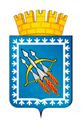 АДМИНИСТРАЦИЯ ГОРОДСКОГО ОКРУГА ЗАКРЫТОГОАДМИНИСТРАТИВНО-ТЕРРИТОРИАЛЬНОГО ОБРАЗОВАНИЯСВОБОДНЫЙ СВЕРДЛОВСКОЙ ОБЛАСТИП О С Т А Н О В Л Е Н И ЕАДМИНИСТРАЦИЯ ГОРОДСКОГО ОКРУГА ЗАКРЫТОГОАДМИНИСТРАТИВНО-ТЕРРИТОРИАЛЬНОГО ОБРАЗОВАНИЯСВОБОДНЫЙ СВЕРДЛОВСКОЙ ОБЛАСТИП О С Т А Н О В Л Е Н И ЕАДМИНИСТРАЦИЯ ГОРОДСКОГО ОКРУГА ЗАКРЫТОГОАДМИНИСТРАТИВНО-ТЕРРИТОРИАЛЬНОГО ОБРАЗОВАНИЯСВОБОДНЫЙ СВЕРДЛОВСКОЙ ОБЛАСТИП О С Т А Н О В Л Е Н И ЕОб утверждении административного регламента предоставления муниципальной услуги «Исключение жилых помещений из числа служебных»Об утверждении административного регламента предоставления муниципальной услуги «Исключение жилых помещений из числа служебных»Об утверждении административного регламента предоставления муниципальной услуги «Исключение жилых помещений из числа служебных»Об утверждении административного регламента предоставления муниципальной услуги «Исключение жилых помещений из числа служебных»Об утверждении административного регламента предоставления муниципальной услуги «Исключение жилых помещений из числа служебных»ДолжностьФамилия и инициалыСроки и результаты согласованияСроки и результаты согласованияСроки и результаты согласованияДолжностьФамилия и инициалыДата поступления на согласованиеДата согласованияЗамечания и подписьНачальникюридического отделаА.П. БыковаПервый заместитель главы администрацииА.В. СоколовЗаместитель главы администрацииВ.Л. БелоусовНачальник отдела городского хозяйстваД.П. МартыновКатегория и (или) наименование предоставляемого документаФорма предоставления документаПримечание1231. Заявление-согласие на обработку персональных данныхПодлинникПриложение № 32. Документ, удостоверяющий личность заявителя и членов его семьиКопия с предъявлением подлинника или нотариально заверенная копияДокументы предоставляются в обязательном порядке3. Документы, подтверждающие, родственные или иные отношения гражданина, подавшего заявление, с совместно проживающими с ним членами семьи (свидетельство о заключении брака, свидетельство о смене имени, свидетельство о рождении, свидетельство о смерти, свидетельство об установлении отцовства, свидетельство об усыновлении)Копия с предъявлением подлинника или нотариально заверенная копияДокументы предоставляются в обязательном порядке 
(при наличии) 4. Справка, заверенная подписью должностного лица, ответственного за регистрацию граждан по месту пребывания или по месту жительства, подтверждающая место жительство гражданина, подающего заявление, и (или) содержащая сведения о совместно проживающих с ним лицах (в том числе с предыдущего места жительства, если гражданин менял место жительства, начиная с 1991 года) Копия с предъявлением подлинника или нотариально заверенная копияДокументы предоставляются в обязательном порядке5. Ордер на вселение в служебное жилое помещение (договор найма служебного жилого помещения) Копия с предъявлением подлинника или нотариально заверенная копияДокументы предоставляются в обязательном порядке6. Документы, подтверждающие, что выселению в судебном порядке без предоставления другого жилого помещения наниматель и члены его семьи не подлежат (трудовая книжка (завереннаяработодателем), пенсионное удостоверение, удостоверение ветерана Великой Отечественной войны, справка медико-социальной экспертизы о наличии инвалидности, удостоверение участника Великой Отечественной войны, удостоверение члена семьи погибшего (умершего) или пропавшего без вести при исполнении обязанностей военнослужащего, должностного лица, сотрудника органов внутренних дел, органов федеральной службы безопасности, таможенных органов РФ, органов государственной противопожарной службы, органов по контролю за оборотом наркотических и психотропных веществ, учреждений и органов уголовно-исполнительной системы)Копия с предъявлением подлинника или нотариально заверенная копияДокументы предоставляются на основании статьи 103 Жилищного кодекса Российской Федерации7. Справки о наличии (отсутствии) права собственности на недвижимое имущество у заявителя и членов его семьиПодлинник или нотариально заверенная копияДокумент предоставляется, если право собственности на жилое помещение не зарегистрировано в Едином государственном реестре прав на недвижимое имущество и сделок с ним.8. Кадастровый паспорт на жилое помещение занимаемое заявителем и (или) совместно с ним проживающими членами семьи, либо иной документ, содержащий техническую информацию о жилом помещенииКопия с предъявлением подлинника или нотариально заверенная копияЗа получением документа необходимо обратиться в орган, осуществляющий техническую инвентаризацию жилищного фонда.Категория и (или) наименование предоставляемого документаФорма предоставления документаПримечание1231. Выписка из Единого государственного реестра прав на недвижимое имущество и сделок с ним о наличии (отсутствии) регистрации права собственности на недвижимое имущество у заявителя и членов его семьиПодлинник либо нотариально заверенная копияДокумент предоставляется по инициативе заявителя2. Выписка из решения о постановке на учет в качестве нуждающихся в жилых помещенияхКопия с предъявлением подлинника или нотариально заверенная копияДокумент предоставляется по инициативе заявителя3. Выписка из реестра муниципальной собственности на служебное жилое помещениеПодлинник либо нотариально заверенная копияДокумент предоставляется по инициативе заявителяНаименование услугиПорядок, размер и основания взимания платы за услугуВыдача документов, содержащих    сведения о месте жительства      заявителя и совместно проживающихс ним лицах, а также документов, подтверждающих каждое предыдущее место жительства заявителя       (для граждан, изменивших место   жительства после 26.07.1991)     Услуга предоставляется бесплатно       Подготовка справок,              подтверждающих наличие           (отсутствие) права собственности у заявителя и членов его семьи   Услуга предоставляется платно.         Размер и порядок взимания платы        за оформление документа установлены    Постановлением Правительства           Российской Федерации от 13.10.1997     N 1301 "О государственном учете        жилищного фонда в Российской Федерации"и Постановлением Правительства         Российской Федерации от 04.12.2000     N 921 "О государственном техническом   учете и технической инвентаризации     в Российской Федерации объектов        капитального строительства"            Нотариальное удостоверение       документов, нотариальное         заверение копий документов,      выдача нотариусом документов     в целях предоставления           муниципальных услуг              Услуга предоставляется платно.         Размер и порядок взимания платы        за совершение нотариальных действий    установлен Основами законодательства   Российской Федерации о нотариате       от 11.02.1993 N 4462-1                 №ппНаименование органаМесто нахожденияПочтовый адресНомера теле-фонов для справокАдреса электронной почты,сайта, интернет- сервиса1.Администрация городского округа ЗАТО СвободныйСвердловская обл., поселок Свободный, ул. Майского, дом 67Свердловская обл., поселок Свободный, ул. Майского, дом 67телефон(34345)5-84-80,5-83-58факс(34345)5-84-85Адрес официального сайта городского округа ЗАТО Свободный:  http://адм-ЗАТОСвободный.РФАдрес электронной почты администрации: adm_zato_svobod@
mail.ru2.Государственное бюджетное учреждениеСвердловской области Многофункциональный центр предоставления государственных и муниципальных услуг в ЗАТО СвободныйСвердловская обл., поселок Свободный, ул. Карбышевадом 7Свердловская обл., поселок Свободный, ул. Карбышевадом 7Контактный телефон 8 800 200 84 40Адрес официального сайта: www.mfc66.ru№Наименование заявления,
 документа, комплекта  
      документов       Регистра-
ционный  
номер    Коли- 
чество
листов Фамилия уполномоченного лица 
  получателя, подпись, дата   1           2               3      4                 5               №Наименование заявления,
 документа, комплекта  
      документов       Регистра-
ционный  
номер    Коли- 
чество
листов Фамилия уполномоченного лица 
  получателя, подпись, дата   1           2               3      4                 5               